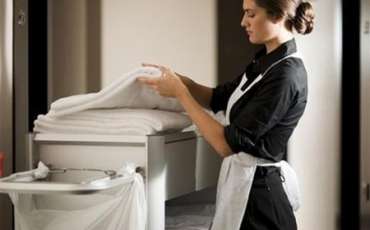 УБОРКА НОМЕРОВПлановая уборка номеров осуществляется на 4 день после заселения Гостя. График уборки номеров - с 9:00 до 18:00 при соблюдении условия сдачи ключа на ресепшен отеля с пометкой "требуется уборка". Плановая смена полотенец и постельного белья производится на четвертый день проживания. При необходимости менять полотенца и белье чаще обратитесь в администрацию после заселения.Ежедневная экспресс-уборка номера подразумевает уборку санузла и вынос мусора, ежедневно с 9:00 до 11:00 при соблюдении условия сдачи ключа на ресепшен отеля с пометкой "экспресс-уборка".Ежедневная уборка – услуга платная оговаривается и оплачивается при поселении Гостя, а также по запросу Гостя. Стоимость - Во время ежедневной уборки в номере горничные убирают санузел и выносят мусор, пылесосят ковровое покрытие номера, протирают пыль и заправляют кровати (если это требуется), а также моют посуду и чайный сервиз, входящий в комплектацию каждого номера, мебель мини-кухни.